Тематические выставки в Жемчужинке.подготовил: старший воспитатель Константиненко О.С.В рамках Всероссийского фестиваля – конкурса Всероссийского казачьего общества «Во славу Отечества!», в ДОУ с 15.02 по 01.03 была проведена тематическая выставка «Казак за казака горой стоит». Ребята представили на выставку около 30 работ. Все рисунки были выполнены различными средствами художественной деятельности: цветные карандаши, акварельные краски, гуашь и т.д. Представленные работы отличились своим многообразием, оригинальностью, самобытностью. Но главное, что дети старались в своих рисунках передать образ смелых, сильных, верных, дружных казаков. Людей которые поистине знают цену настоящей дружбе, верности своему народу. С 11.03 по 15.03 была организована выставка «Казачьему роду - нет переводу». Наши казачата - жемчужины Дона представили казачьи подворья, изготовленные совместно с воспитателями. С выставкой познакомились родители и гости детского сада.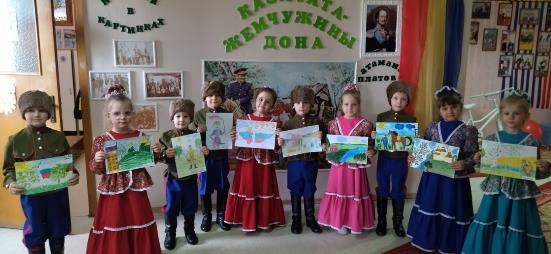 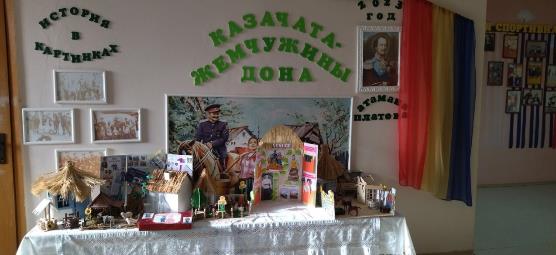 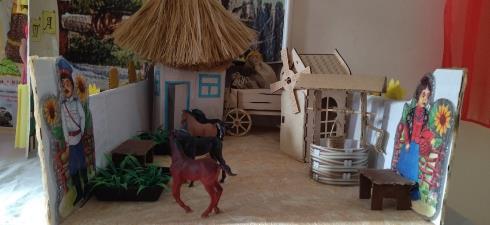 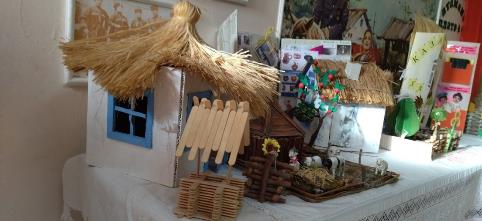 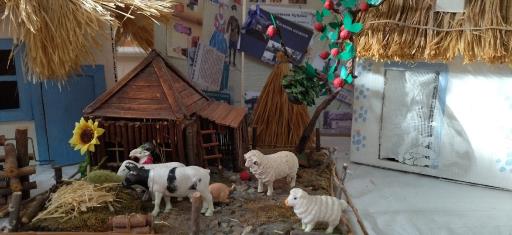 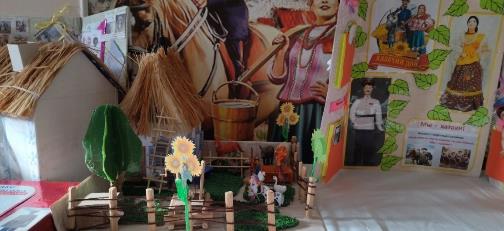 